Пенсионный фонд Российской Федерации
Государственное учреждение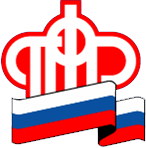 Управление  Пенсионного фонда РФ   в г. НяганиХанты-Мансийского автономного округа – Югры_________________________________(межрайонное)_____________________________________Для работодателей изменены сроки отчётности о приёме на работу и увольнении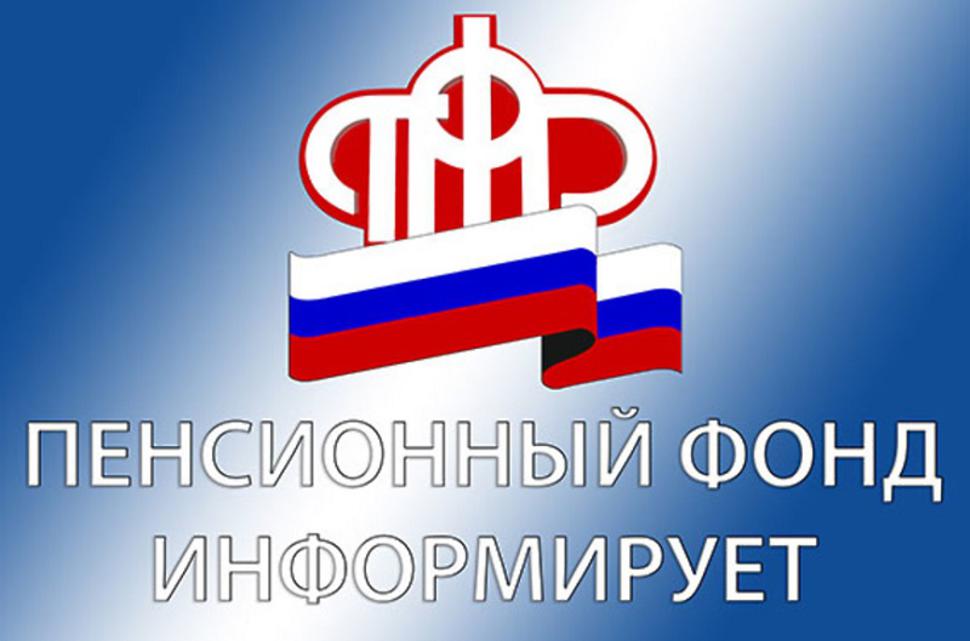 В целях реализации Федерального закона от 01.04.1996 №27-ФЗ «Об индивидуальном (персонифицированном) учёте в системе обязательного пенсионного страхования» (с учётом изменений, внесенных Федеральным законом от 24.04.2020 № 136-ФЗ «О внесении изменений в статьи 2 и 11 Федерального закона «Об индивидуальном (персонифицированном) учёте в системе обязательного пенсионного страхования») Правительством Российской Федерации принято Постановление от 26.04.2020 №590, вступившее в силу с 27.04.2020.Согласно Постановлению №590 сведения о трудовой деятельности зарегистрированных лиц (форма СЗВ-ТД) представляется страхователями в ПФР в следующие сроки:в случае приёма на работу и увольнения зарегистрированного лица с 1 апреля 2020 до дня вступления в силу настоящего постановления – не позднее рабочего дня, следующего за днём вступления в силу указанного выше постановления;в случаях приёма на работу и увольнения зарегистрированного лица – не позднее рабочего дня, следующего за днём издания соответствующего приказа (распоряжения), иных решений или документов, подтверждающих оформление трудовых отношений;в случаях перевода на другую постоянную работу и подачи зарегистрированным лицом заявления о выборе способа ведения сведений о трудовой деятельности - не позднее 15-го числа месяца, следующего за месяцем, в котором имели место перевод на другую постоянную работу или подача соответствующего заявления.В целях исполнения Постановления №590 работодателям необходимо в кратчайшие сроки представить в ПФР сведения по форме СЗВ-ТД по всем кадровым мероприятиям «приём» и «увольнение».По возникающим вопросам о порядке подачи и приёма сведений о трудовой деятельности следует обращаться в территориальный орган ПФР по месту регистрации.